TASSP/TASC Student Leadership Course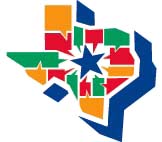 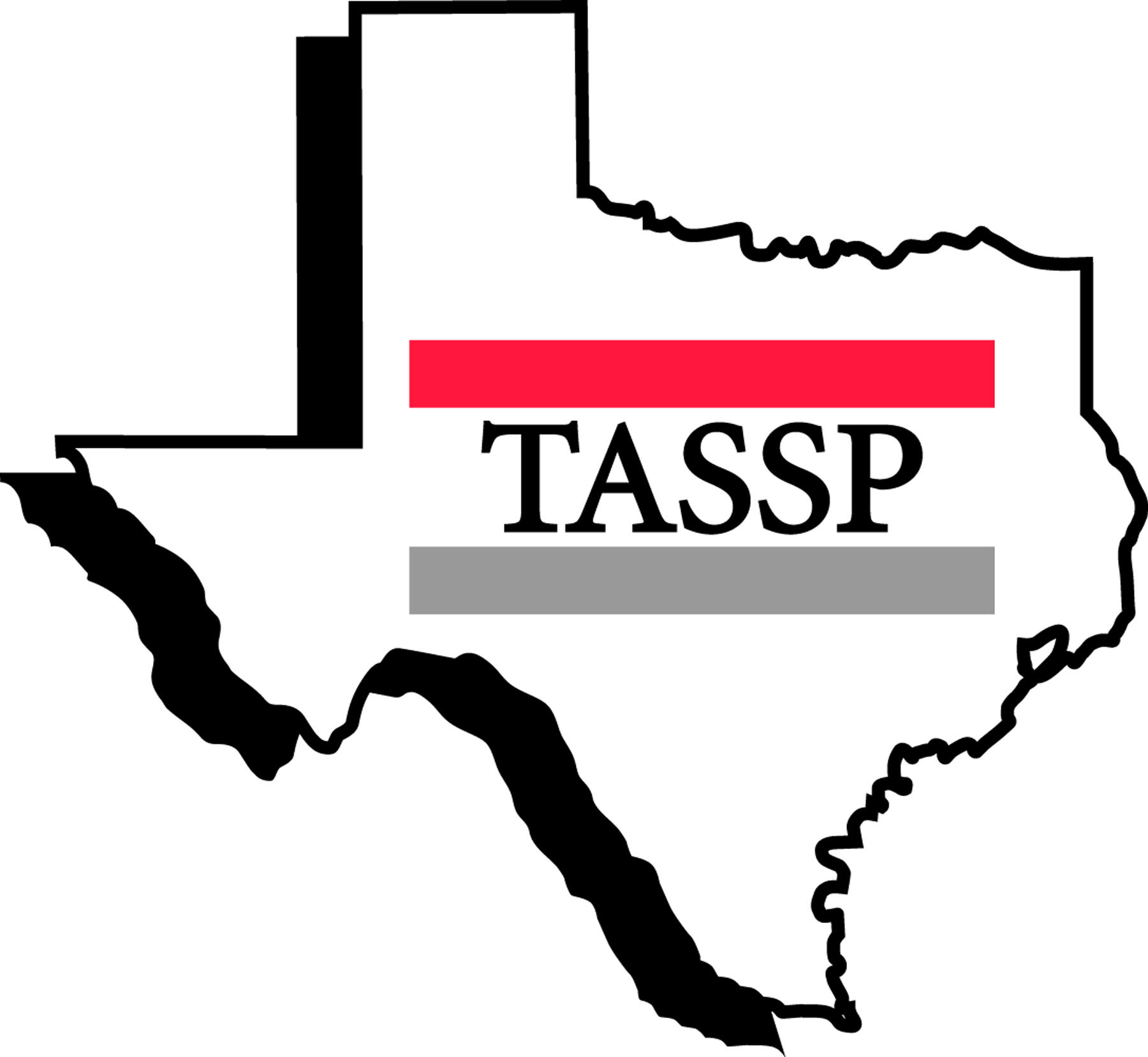 Innovative course approved by TEA for .5 to 1.0 state creditLab/project oriented course designed to meet a variety of student needs on a middle school or high school campusIt may be offered to Eighth graders for high school creditIncoming freshmenStudent Council members/NHS membersAny student leadership team Selected students with instructor approvalAt-risk studentsEmerging leadersIt may be taught at all middle/high schools including Charter Schools, Alternative Schools, DAEP’s, etc.It may be taught byAny teacher with a valid Texas Teaching CertificateTwo plus successful years of classroom experience recommendedLab-oriented rather than lecture-oriented teachers recommendedRegular appropriate outside training such as that provided by TASC Advisor Workshops, NASC Fly-In Conferences, TASC Summer Leadership Workshops, etc. required.TASSP/TASC offers a Student Leadership Course Class Curriculum Academy.Offered in the summer on a yearly basisCurriculum including an interactive CD may be purchased from TASSP for $125.00.  This includes TEA permission to teach the class as a state credit.Why offer this course?Create a strong base for active leadership organizations including student council, NHS, etc.Provide leadership training for emerging leaders on your campusBuild a campus leadership team for addressing mandates and campus needs such as dating violence, bullying and cyber bullying, drug and alcohol abuse prevention, internet safety, transition needs, hospitality for parent nights, addressing energy and environment needs, pairings with special needs students, etc.Offer juniors and seniors opportunities to engage in service learning, create portfolios, enhance interpersonal and public speaking skills, and engage in civic participation.Enhance avenues for student voice and student engagement as well as develop strong public relations between the school and community.Utilize a cost effective method of meeting the needs of your students, improving school climate and school cultureProvide an opportunity for at-risk students to gain valuable, relevant experiences while earning a state creditEnrich academic-socio-emotional learning on your campusEngage students and simultaneously improve academic achievement, attendance, and the numbers of students who are college/career readyMeet many of the requirements of House Bill 5, Section 46Manage senior projectsQuestions???Data from National Educational Longitudinal studies shows the correlation between student activities and classes such as the TASSP Student Leadership Course and student achievement, attendance, and achievement after high schoolContact Terry Hamm at (ph) 512-443-2100 ext. 233 or (email) terry@tassp.org